Клиническая иммунологияПолный комплекс исследований: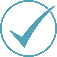 Биохимические (крови, мочи, кала, мокроты, ликвора и др.)бактериологическиевирусологическиеиммунологическиеопределение концентрации различных гормонов.